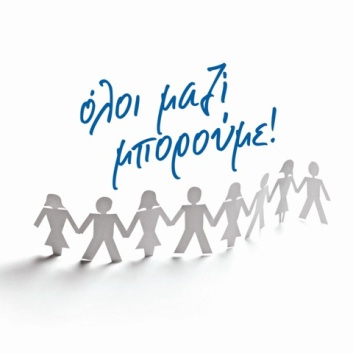 Αθήνα, 25 Αυγούστου 2022ΔΕΛΤΙΟ ΤΥΠΟΥΜΑΖΕΥΟΥΜΕ ΣΧΟΛΙΚΑ ΓΙΑΤΙ… ΤΟ ΠΑΙΔΙ ΠΑΝΩ ΑΠΟ ΟΛΟΥΣ!!!Το ΟΛΟΙ ΜΑΖΙ ΜΠΟΡΟΥΜΕ σε συνεργασία με 62 Δήμους της Αττικής καλούν τους Δημότες κάθε Δήμου, να προσφέρουν σχολικά είδη σε συγκεκριμένα σημεία, που έχει ορίσει ο κάθε Δήμος.Συγκεντρώνουμε τσάντες, μολύβια, τετράδια, στυλό, μαρκαδόρους, χάρακες, μπλοκ ζωγραφικής και όλα όσα χρειάζονται οι μαθητές για το σχολείο τους. Τα σχολικά είδη που θα προσφερθούν θα πρέπει να είναι καινούρια, ή μεταχειρισμένα, σε άριστη κατάσταση, έτοιμα να χρησιμοποιηθούν.Τα σχολικά αυτά, θα τα παραλάβουν οι Κοινωνικές Δομές κάθε Δήμου και στη συνέχεια θα τα διανείμουν σε παιδιά που έχουν πραγματική ανάγκη.Η δράση θα πραγματοποιηθεί την Παρασκευή 16 Σεπτεμβρίου από τις 10:00 έως τις 18:00.Μπείτε στο oloimaziboroume.gr και δείτε το σημείο συγκέντρωσης του Δήμου που σας ενδιαφέρει. 